REVISÃO: 05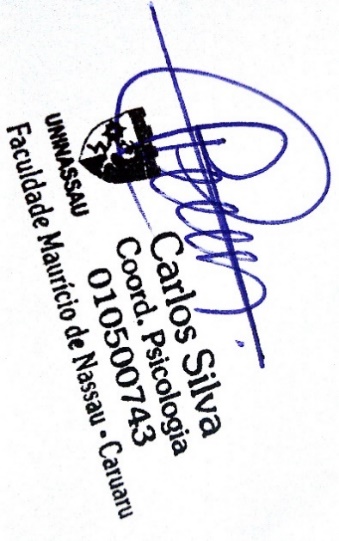 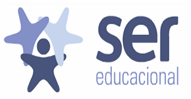 HORÁRIOS DE AULANúmero:HORÁRIOS DE AULAGRA-MAT-0212HORÁRIOS DE AULAAprovação:HORÁRIOS DE AULADiretor Acadêmico Ser EducacionalCURSO:PSICOLOGIAPSICOLOGIAPSICOLOGIAPSICOLOGIAPSICOLOGIAPSICOLOGIAPSICOLOGIAPSICOLOGIAPSICOLOGIASEMESTRE:2019.1PERIODO:3º B3º BTURMA:CAR0120103NNBCAR0120103NNBTURNO:TURNO:NNBLOCO:BSALA: 04-TérreoHORÁRIOHORÁRIOSEGUNDATERÇATERÇAQUARTAQUARTAQUINTAQUINTASEXTASEXTASABADO18:30 às 19:2018:30 às 19:20Metodologia da Pesquisa (DOL)Metodologia da Pesquisa (DOL)Metodologia da Pesquisa (DOL)Metodologia da Pesquisa (DOL)Metodologia da Pesquisa (DOL)Metodologia da Pesquisa (DOL)19:20 às 20:1019:20 às 20:10NeurofisiologiaProfa. Laís MacêdoFundamentos da PsicanáliseProf. Getúlio AmaralFundamentos da PsicanáliseProf. Getúlio AmaralPsicologia ExperimentalProf.ª Edilma EdilenePsicologia ExperimentalProf.ª Edilma EdileneTópicos Integradores IProf.ª ª Leonilson AndradeTópicos Integradores IProf.ª ª Leonilson AndradePsicologia: Processos, Aprendizagem e InteligênciaProf.ª Geny AlexandrePsicologia: Processos, Aprendizagem e InteligênciaProf.ª Geny AlexandreDesenvolvimento Infantil (DOL)20:20 às 21:1020:20 às 21:10NeurofisiologiaProfa. Laís MacêdoFundamentos da PsicanáliseProf. Getúlio AmaralFundamentos da PsicanáliseProf. Getúlio AmaralPsicologia ExperimentalProf.ª Edilma EdilenePsicologia ExperimentalProf.ª Edilma Edilene Tópicos Integradores IProf.ª ª Leonilson Andrade Tópicos Integradores IProf.ª ª Leonilson AndradePsicologia: Processos, Aprendizagem e InteligênciaProf.ª GenyPsicologia: Processos, Aprendizagem e InteligênciaProf.ª GenyDesenvolvimento Infantil (DOL)21:10 às 22:0021:10 às 22:00NeurofisiologiaProfa. Laís MacêdoFundamentos da PsicanáliseProf. Getúlio AmaralFundamentos da PsicanáliseProf. Getúlio AmaralPsicologia ExperimentalProf.ª Edilma EdilenePsicologia ExperimentalProf.ª Edilma Edilene Tópicos Integradores IProf. ª Leonilson Andrade Tópicos Integradores IProf. ª Leonilson AndradePsicologia: Processos, Aprendizagem e InteligênciaProf.ª Geny AlexandrePsicologia: Processos, Aprendizagem e InteligênciaProf.ª Geny AlexandreDesenvolvimento Infantil (DOL)INTERVALO:     20:10     às20:20